Veranstalter:	Schwarze Pumpe FuldaAusrichter:	Sacha C. Jahn und Florian Kaufmann (Schwarze Pumpe Fulda)	Spielort:	Sporthalle BGS, Daimler-Benz-Str. 9, 36039 FuldaTermin:	So. 08. September 2019; 10.00 bis ca. 14.30 Uhr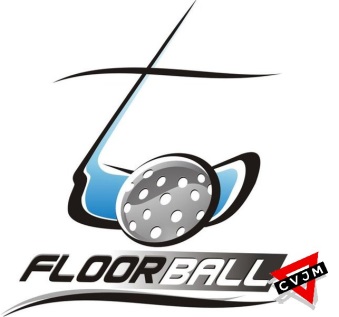 Spielberechtigt:	Spieler 15-99 Jahre Spielmodus:	Jeder gegen jedenSpielregeln:	Breitensport Kleinfeld/ KleintorStartgebühr:	15€ pro Mannschaft für Material und OrgaBesonderheiten:	Nur 1 Spielfeld, daher maximal 6 Mannschaften (entsprechend nach zeitlich eingehender Anmeldung); außerhalb der Wertung des CVJM-Hockey-CupsFragen & Anmeldung an: Sacha C. Jahn | Tel.: 0176 10661111 | E-Mail: floorball@sachajahn.de oder Martin Schott (Beauftragter des CVJM Westbundes): cvjm-hockey@cvjm-westbund.deAnmeldeschluss: 	Fr. 23. August 2019Anmeldung für das Hockey-Spaßturnierder Schwarzen Pumpe Fulda am 08. September 2019 in Fulda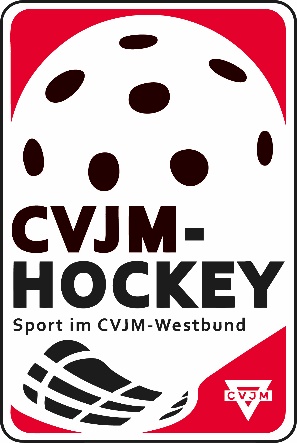 Mannschaftsname:	 Team:	Ansprechpartner:	Geb.-Datum:	E-Mail:	Tel.:	Wir werden voraussichtlich mit		SpielerInnen teilnehmen.Wir besitzen Trikots 		Wir benötigen Markierungshemden Wir wollen gerne den kostenlosen CVJM-Hockey-Newsletter  und die CVJM-Westbund E-Paper SPORTS zugeschickt bekommen!Was wir noch erfragen oder mitteilen wollen: